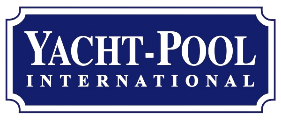 Date and time of the insurance event:Location:Damage type (e.g., Lost dinghy, broken hatch...):Short description of the event:Date:Skipper’s name and signature:Signatures of the crew: